Жалоба на работодателя в трудовую инспекциюЗаявитель работал в организации. Между заявителем и организацией был заключен трудовой договор. Заявитель был принят на работу как работник на должность менеджера проектов. За организацией накопилась задолженность по заработной плате. Заявителем была направлена телеграмма об увольнении по собственному желанию. Ответа от работодателя так и не поступило. Заявитель просит рассмотреть его заявление в установленном порядке. проверить законность действий работодателя.Государственная инспекция труда
______________________________
______________________________
от _____________________________
_____________________________ЖАЛОБА

Я, _____________________ с __________ года работал в ООО «__________».
__________ года между мной и работодателем заключен Трудовой договор № ___ от _________ года.
Я, как работник принят на работу в должности менеджер проектов.
Местом работы является: ______________________
Согласно Трудового договора п.2.1. за выполнение своих функциональных обязанностей по занимаемой должности Работнику устанавливается должностной оклад в размере __________
В соответствии со ст. 67 ТК РФ, трудовой договор заключается в письменной форме, составляется в двух экземплярах, каждый из которых подписывается сторонами. Один экземпляр трудового договора передается работнику, другой хранится у работодателя. Получение работником экземпляра трудового договора должно подтверждаться подписью работника на экземпляре трудового договора, хранящемся у работодателя.
Задолженность по заработной плате с «___» ___________ по «__» __________ года составляет _________ рублей.
В соответствии со ст.21 ТК РФ работник имеет право на: заключение, изменение и расторжение трудового договора в порядке и на условиях, которые установлены действующим законодательством, своевременную и в полном объеме выплату заработной платы в соответствии со своей квалификацией, сложностью труда, количеством и качеством выполненной работы.
В соответствии со ст. 67 ТК РФ, трудовой договор заключается в письменной форме, составляется в двух экземплярах, каждый из которых подписывается сторонами. Один экземпляр трудового договора передается работнику, другой хранится у работодателя. Получение работником экземпляра трудового договора должно подтверждаться подписью работника на экземпляре трудового договора, хранящемся у работодателя.
«___» _________ года Работником была направлена телеграмма об увольнении по собственному желанию от _________ года. Ответа от Работодателя так и не поступило.
Согласно ст.136 ТК РФ при выплате заработной платы работодатель обязан в письменной форме извещать каждого работника о составных частях заработной платы, причитающейся ему за соответствующий период, размерах и основаниях произведенных удержаний, а также об общей денежной сумме, подлежащей выплате. 
Заработная плата выплачивается работнику, как правило, в месте выполнения им работы либо перечисляется на указанный работником счет в банке на условиях, определенных коллективным договором или трудовым договором.
Место и сроки выплаты заработной платы в не денежной форме определяются коллективным договором или трудовым договором. Заработная плата выплачивается не реже чем каждые полмесяца в день, установленный правилами внутреннего трудового распорядка, коллективным договором, трудовым договором.
У меня имеется не отгулянный отпуск.
Оплата отпуска производится не позднее чем за три дня до его начала.
Согласно ст.126 ТК РФ часть ежегодного оплачиваемого отпуска, превышающая 28 календарных дней, по письменному заявлению работника может быть заменена денежной компенсацией.
При суммировании ежегодных оплачиваемых отпусков или перенесении ежегодного оплачиваемого отпуска на следующий рабочий год денежной компенсацией могут быть заменены часть каждого ежегодного оплачиваемого отпуска, превышающая 28 календарных дней, или любое количество дней .
Согласно ст.127 ТК РФ при увольнении работнику выплачивается денежная компенсация за все неиспользованные отпуска. 
Согласно ст.142 ТК РФ работодатель и (или) уполномоченные им в установленном порядке представители работодателя, допустившие задержку выплаты работникам заработной платы и другие нарушения оплаты труда, несет ответственность в соответствии с настоящим кодексом и иными федеральными законами.
Согласно ст. 236 ТК РФ при нарушении работодателем установленного срока выплаты заработной платы, оплаты отпуска, выплат при увольнении и других выплат, причитающихся работнику, работодатель обязан выплатить их с уплатой процентов (денежной компенсации) в размере не ниже одной трехсотой действующей в это время ставки рефинансирования Центрального банка Российской Федерации от невыплаченных в срок сумм за каждый день задержки начиная со следующего дня после установленного срока выплаты по день фактического расчета включительно.
В соответствии со ст. 357 ГК РФ Государственные инспекторы труда при осуществлении федерального государственного надзора за соблюдением трудового законодательства и иных нормативных правовых актов, содержащих нормы трудового права, имеют право: в порядке, установленном федеральными законами и иными нормативными правовыми актами РФ, беспрепятственно в любое время суток при наличии удостоверений установленного образца посещать в целях проведения проверки организации всех организационно-правовых форм и форм собственности, работодателей-физических лиц; запрашивать у работодателя и их представителей, органов исполнительной власти и органов местного самоуправления и безвозмездно получать от них документы, объяснения, информацию, необходимые для выполнения надзорных и контрольных функций;изымать для анализа образцы используемых или обрабатываемых материалов и веществ в порядке, установленном федеральными законами и иными нормативными правовыми актами Российской Федерации, с уведомлением об этом работодателя или его представителя и составлять соответствующий акт; расследовать в установленном порядке несчастные случаи на производстве;предъявлять работодателям и их представителям обязательные для исполнения предписания об устранении нарушений трудового законодательства и иных нормативных правовых актов, содержащих нормы трудового права, о восстановлении нарушенных прав работников, привлечении виновных в указанных нарушениях к дисциплинарной ответственности или об отстранении их от должности в установленном порядке;и т.д.
Согласно ст.358 ТК РФ Государственные инспекторы труда при осуществлении федерального государственного надзора за соблюдением трудового законодательства и иных нормативных правовых актов, содержащих нормы трудового права, обязаны соблюдать законодательство Российской Федерации, права и законные интересы работодателей - физических лиц и работодателей - юридических лиц (организаций). Государственные инспекторы труда обязаны хранить охраняемую законом тайну, ставшую им известной при осуществлении ими своих полномочий, а также после оставления своей должности, считать абсолютно конфиденциальным источник всякой жалобы на недостатки или нарушения положений трудового законодательства и иных нормативных правовых актов, содержащих нормы трудового права, воздерживаться от сообщения работодателю сведений о заявителе, если проверка проводится в связи с его обращением, а заявитель возражает против сообщения работодателю данных об источнике жалобы.
Согласно ст.360 ТК РФ Государственные инспекторы труда в целях осуществления федерального государственного надзора за соблюдением трудового законодательства и иных нормативных правовых актов, содержащих нормы трудового права, проводят плановые и внеплановые проверки на всей территории Российской Федерации любых работодателей (организации независимо от их организационно-правовых форм и форм собственности, а также работодателей - физических лиц) в порядке, установленном федеральными законами с учетом особенностей, установленных настоящей статьей.На основании изложенного и в соответствии со ст. ст. 21,67,126,127,136,142, 236,357,358,360 ТК РФ
ПРОШУ:
1.Рассмотреть мое заявление в установленном порядке.
2.Проверить законность действий работодателя ООО «__________».
3.При выявлении нарушений принять меры, предусмотренные законом.О результатах рассмотрения заявления уведомить меня в письменной форме в установленный законом месячный срок.
Ответ на данное заявление прошу выслать по месту жительства, а именно: _______________________________
Приложение:
1.Копия претензии от «___»___________г. 
2.Копия паспорта.
3.Копия трудового договора
4.Копия трудовой книжки.
«___»______________ ___________________ВНИМАНИЕ! Бесплатно скачивая документы с сайта Суд.Гуру, Вы дополнительно получаете возможность на  бесплатную юридическую консультацию!  Всего 3 минуты вашего времени:Достаточно набрать в браузере http://sud.guru/, задать свой вопрос в окошке на страницах сайта и наш специалист сам перезвонит вам и предложит законное решение проблемы!Странно... А почему бесплатно? Все просто:Чем качественней и чаще мы отвечаем на вопросы, тем больше у нас рекламодателей. Грубо говоря, наши рекламодатели платят нам за то, что мы помогаем вам! Пробуйте и рассказывайте другим!
*** P.S. Перед печатью документа данный текст можно удалить..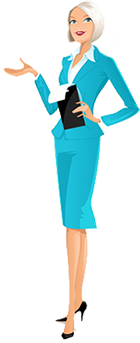 